États généraux de l’inclusion 2023Vendredi 26 mai 2023, 8:45 - 17:00Mycorama, site d’EvologiaCernierLe déroulé de la journée8:45 		Au rez-de-chausséeAccueilIl y a des cafés et des croissants.9:15		Au 2ème étage,Mots de bienvenue de :Florence Nater, Conseillère d’Étatdu Département de l’emploi et de la cohésion sociale (DECS)Patrick Mercet, vice-président de Forum HandicapMagaly Hanselmann, cheffe du service d’accompagnement et d’hébergement de l’adulte (SAHA)9:45	Présentation sur le thème des droits politiques :	Cyril Mizrahi, membre d’Inclusion Handicap et député au Grand Conseil genevois.Il dit ce qu’il a appris de son expérience politique.Il parle des droits politiques des personnes vivant avec un handicap.10:30 	Au rez-de-chaussée,Pause.11:00	Au 2ème étage,	Une table ronde avecdes spécialistes des droits politiques.Ils discutent de la participation à la vie politique.Ils parlent du droit de vote.
12:00	Au 1er étage,
Repas de midi.	Tout le monde est assis à table.13:45	Au 2ème étage,	Des présentations interactives	sur le thème de la communication accessible :	Cédric Benoit, spécialiste de la communication numérique accessible et du handicap visuel ;	Jacques-Olivier Reymond, expert FALC de la Fondation des Perce-Neige ;	Jeremy Wäfler, expert FALC de la Fondation des Perce-Neige ;	Véronique Mooser, responsable des animations socio-culturelle, Fondation des Perce-Neige ;	Hadja a-Marca Kaba, éducatrice spécialisée 	à la fédération suisse des sourds ;	Stéphane Beyeler, directeur régional de la fédération suisse des sourds ;Nathalie Jaquet, cheffe de projet de l’office d’organisation.15:15	Au rez-de-chaussée	Pause.15:45	Au 2ème étage,	Le thème est la culture inclusive.Les intervenants présentent le projet de « Réseau Culture inclusive Neuchâtel ».Ils présentent aussi les recommandationsdes participants aux ateliers du projet.16:30		Conclusion.Florence Nater, Conseillère d’État du Département de l'emploi et de la cohésion sociale17:00		Fin.LieuMycorama, site d’EvologiaAdresse : Passage des Cèpes 3, 2053 CernierSite web : https://www.ne.ch/autorites/DDTE/SAGR/evologia/Pages/Mycorama.aspx En voitureLe Mycorama est situé à CernierAu Val-de-RuzIl y a un parking à l’entrée du Mycorama.En transports publics depuis la gare de NeuchâtelIl faut prendre le bus (ligne 107 ou 109) jusqu’à l’arrêt « Place Pury »Le trajet dure 5 minutesÀ la Place Pury, Il faut prendre un autre bus, le bus ligne 422en direction de Villier, centre, arrêt «Cernier, Crêt Debély »Le Mycorama est situé à 500 mètres de l’arrêt.Il y aura des accompagnants pour vous indiquer le chemin du Mycorama.En transports publics depuis la gare de la Chaux-de-FondsÀ la gare de la Chaux de Fonds,Il faut prendre le train en direction de Neuchâtel jusqu’à l’arrêt des Hauts-Geneveys.À la gare des Hauts-Geneveya, il faut prendre le bus 423 en direction de Cernier, arrêt « Cernier, centre ».Le Mycorama est situé à 750 mètres de l’arrêt.Il y aura des accompagnants pour vous indiquer le chemin du Mycorama.AccessibilitéPrenez contact pour organiser votre accueil :Julie ChablozEmail : julie.chabloz@ne.chTéléphone : 032 889 49 66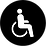 Places de parcIl y a plusieurs places de parcpour les personnes à mobilité réduiteDes panneaux indiqueront les places. Dans le Mycorama, les espaces sont accessiblesaux personnes à mobilité réduite.
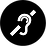 Des boucles auditives sont à dispositionpour les personnes qui utilise une boucle d’induction magnétique.La rencontre est interprétée en langue des signes française (LSF).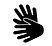 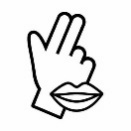 La rencontre est interprétée en langue parlée complétée (LPC).Sur demande, un accompagnant ou une accompagnantevient vous chercher à l’arrêt de bus,
vous accompagne durant la journée
et vous ramène à l’arrêt de bus.
D’autres aménagements sont possibles, prenez contactJulie ChablozEmail : julie.chabloz@ne.chTéléphone : 032 889 49 66